    КАБАРДИНКА,     «АРТЕМИДА»             Лето 2024Новая 3-х этажная гостиница «Артемида» расположена в самом центре Кабардинки. Курортный поселок Кабардинка входит в состав города Геленджика, находится в 15-ти км от города. Сейчас это одно из самых популярных на побережье мест для молодежного и семейного отдыха. В Кабардинке очень красивая набережная, кафе и рестораны, ночные дискотеки, детские аттракционы, морские прогулки, рынки и магазины. А в Геленджике для вашего отдыха - Аквапарки «Бегемот», «Золотая бухта»,  дельфинарий, туристский комплекс развлечений и спорта «Олимп.  Гостиница «Артемида» находится рядом с центральной прогулочной улицей к морю, где располагаются магазины, сувенирные лавки, кафе и дискотеки. До морского побережья и местной набережной всего  7 минут. Район тихий, облагороженный. Первый этаж вместил в себя кухню общего пользования, к размещению предлагаются номера различной категории стоимости и комфорта. Во дворе расположена стоянка и зона для приготовления шашлыка. Курортная инфраструктура находится поблизости, имеются продовольственные маркеты, столовые и кафе. Интернет бесплатный организация экскурсии.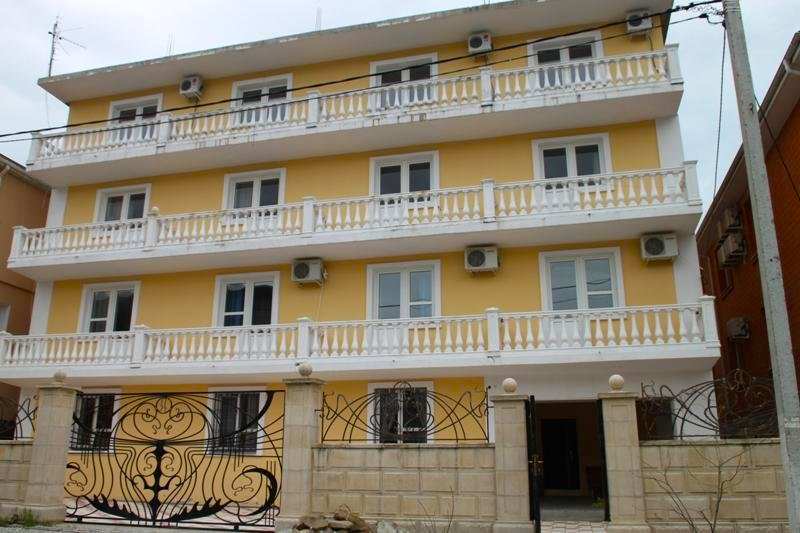 Размещение: «Эконом» 2-х, 3-х местные номера с удобствами на этаже (ТВ, вентилятор 3 односпальные кровати, прикроватные тумбочки, шкаф для одежды). Холодильник на кухне. «Люкс» 3-х, 4-х, 5-ти местные номера с удобствами (WC, душ, ТВ, кондиционер, холодильник, две односпальные кровати, прикроватные тумбочки, шкаф для одежды, стол, стулья, наличие балкона уточнять,  доп. место - кресло-кровать).Пляж: 7 мин –галечный. На пляже есть зонты, лежаки, навесы, водные аттракционы.Питание: в гостинице есть кухня, оборудованная необходимым набором посуды, плитами. Дети:  до 12 лет скидка на проезд – 200 руб.                                                                                                                                                    Стоимость тура на 1 человека (7 ночей)В стоимость входит: проезд  на автобусе, проживание в номерах выбранной категории, сопровождение, страховка от несчастного случая. Курортный сбор за доп. плату.Выезд из Белгорода  еженедельно по пятницамХочешь классно отдохнуть – отправляйся с нами в путь!!!!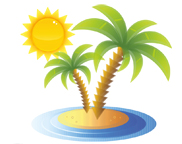 ООО  «Турцентр-ЭКСПО»                                        г. Белгород, ул. Щорса, 64 а,  III этаж                                                                                                            Остановка ТРЦ «Сити Молл Белгородский»     www.turcentr31.ru      т./ф: (4722) 28-90-40;  тел: (4722) 28-90-45;    +7-951-769-21-41РазмещениеЗаездыЭКОНОМ с вентиляторомЭКОНОМ с вентиляторомЛЮКС с кондиционеромЛЮКС с кондиционеромЛЮКС с кондиционеромЛЮКС с кондиционеромРазмещениеЗаезды2-х мест.  с удоб. на этаже(размещение в 3-х мест.)3-х мест.  с удоб. на этажебез балконабез балконас балкономс балкономРазмещениеЗаезды2-х мест.  с удоб. на этаже(размещение в 3-х мест.)3-х мест.  с удоб. на этаже3-х мест. с удоб.5-ти мест. с удоб.4-х мест. с удоб.2-х комн.5-ти мест. с удоб.31.05.-09.06.1185099501245011850109501220007.06.-16.06.12950107001390012950128001350014.06.-23.06.13700113501430013700135001440021.06.-30.06.14000117001490014000138001470028.06.-07.07.16300129501750016300159501620005.07.-14.07.17600139501870017600168001690012.07.-21.07.18200147001930018200173001750019.07.-28.07.18200147001930018200173001750026.07.-04.08.18200147001930018200173001750002.08.-11.08.18200147001930018200173001750009.08.-18.08.18200147001930018200173001750016.08.-25.08.18200147001930018200173001750023.08.-01.09.17600145001880017600168001700030.08.-08.09.13700115001560013700135001420006.09.-15.09.13100107001510013100130001390013.09.-22.09.12900105001470012900127001360020.09.-29.09.12350995012750123501215012900